Source Citation: Year: 1880; Census Place: Downingtown, Chester, Pennsylvania; Roll: 1115; Family History Film: 1255115; Page: 177C; Enumeration District: 079; Image: 0139.Source Information:  Ancestry.com and The Church of Jesus Christ of Latter-day Saints. 1880 United States Federal Census [database on-line]. Provo, UT, USA: Ancestry.com Operations Inc, 2010. 1880 U.S. Census Index provided by The Church of Jesus Christ of Latter-day Saints © Copyright 1999 Intellectual Reserve, Inc. All rights reserved. All use is subject to the limited use license and other terms and conditions applicable to this site.Original data: Tenth Census of the United States, 1880. (NARA microfilm publication T9, 1,454 rolls). Records of the Bureau of the Census, Record Group 29. National Archives, Washington, D.C.http://search.ancestry.com/cgi-bin/sse.dll?rank=1&new=1&ssrc=pt_t65762246_p42143459583&MSAV=1&msT=1&gss=angs-c&gsfn=Louisa&gsln=Miller&gsln_x=NS&msrpn__ftp=Chester+County%2c+Pennsylvania%2c+USA&msrpn=583&msrpn_PInfo=7-%7c0%7c1652393%7c0%7c2%7c3244%7c41%7c0%7c583%7c0%7c0%7c&msrpn_x=XO&msrpn__ftp_x=1&msydy=1880&msydy_x=1&cpxt=0&uidh=v51&cp=0&pcat=35&h=29095021&db=1880usfedcen&indiv=1&ml_rpos=4Name:Louisa Miller   [8714] Ref #2344Age:39Birth Year:abt 1841Birthplace:PennsylvaniaHome in 1880:Downingtown, Chester, PennsylvaniaRace:WhiteGender:FemaleRelation to Head of House:Self (Head)Marital Status:WidowedFather's Birthplace:PennsylvaniaMother's Birthplace:VirginiaNeighbors:View others on pageOccupation:Keeping HouseCannot read/write:
Blind:
Deaf and Dumb:
Otherwise disabled:
Idiotic or insane:View image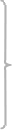 Household Members: